Приложение 2к Правилам работы заведений (предприятий) ресторанного хозяйства (общественного питания) в Донецкой Народной Республике (пункт 1.5)Утвержденным Приказом Министерства экономического развития Донецкой Народной Республики от «__»	 _______ 2015г. № ____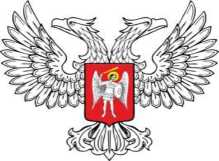 _________________________________(наименование городской (районной) администрации)СОГЛАСОВАНИЕСТАТУСА ПРЕДПРИЯТИЯ ОБЩЕСТВЕННОГО ПИТАНИЯот «__» ________201__ № __________Предприятие общественногопитания _____________________________________________________________(тип, класс предприятия)Место размещения       объекта	Наименование субъекта хозяйственной деятельности	Код ОКПО / идентификационный код	Юридический адрес	Дата и номер регистрации СХД	ФИО руководителя	Субъект хозяйствования подтверждает:обязательство выполнять Закон Донецкой Народной Республики «О защите прав потребителей», законодательство Донецкой Народной Республики, в соответствии с Постановлением Совета Министров ДНР № 9-1 от 02.06.2014 «О применении Законов на территории ДНР в переходный период» с изменениями, внесенными Постановлением Совета Министров ДНР № 1-1 от 10.01.2015;соответствие зданий, помещений, оборудования, предназначенных для использования в процессе осуществления деятельности в сфере общественного питания, персонала, иных условий осуществления указанного вида деятельности обязательным требованиям;соблюдение трудового законодательства;выполнение санитарных норм и правил, правил пожарной безопасности;содержание в надлежащем состоянии объекта и прилегающей к нему территории;соблюдение требований по защите населения от вредного влияния шума.___________________                         _____________                       _______________________(должность)                                          (подпись)                                                      (Ф.И.О.)М.П.